E2E Scenarios TemplatePrimary Persona:SalesConfiguration SettingsClient: Web Client (Browsers: Chrome, Edge)Problem / Opportunity Statement:If you’re managing or leasing some property you must be aware of the difficulties faced during the lease management process. Today lease management of commercial properties is gone beyond the paperwork or spreadsheets.Pain Points:Diffcuality of lease management process Diffcuality of lease approvals Diffcuality of Maneging inventory (properties)Diffcuality of managing lease paymentsUser Goals:Increases the productivity of the Sales teamIncrease the productivity of manage the inventory Business Goals:Improves the productivity of the teamImproves data accuracy Manage your Sales Targets better, by monitoring actuals vs targets for Salespersons and TeamsMonitor your Sales through daily Sales activities and assign tasks to your teams through online application and/or mobile appImprove your Customer Service through various after-sales modules to manage all your Customers’ requestsUse special payment plans as Promotion, with validity durationBlock Units/Models/Phases for Treasury, Restructure or elseFree Social Media Analysis tool for different Social Media Channels in different languagesIntegration Capabilities (Call Center, Website, Customer Portal, Back Office)Triggers:User Adoption of CRM IncreasesImproves Productivity of UsersNarrative Description (e.g., plans, evaluation, actions, objects, context, events):Easy create company/individual profiles, leases and payments.Easy manage customers and their leases and payments. Detailed StepsHome Page and then Property ManagmentGo to AccountCreate a New Account Go to leaseCreate a new leaseSuccess Metrics:Create Company/individual profile successfully Create lease successfully Create lease payments successfully Track payment 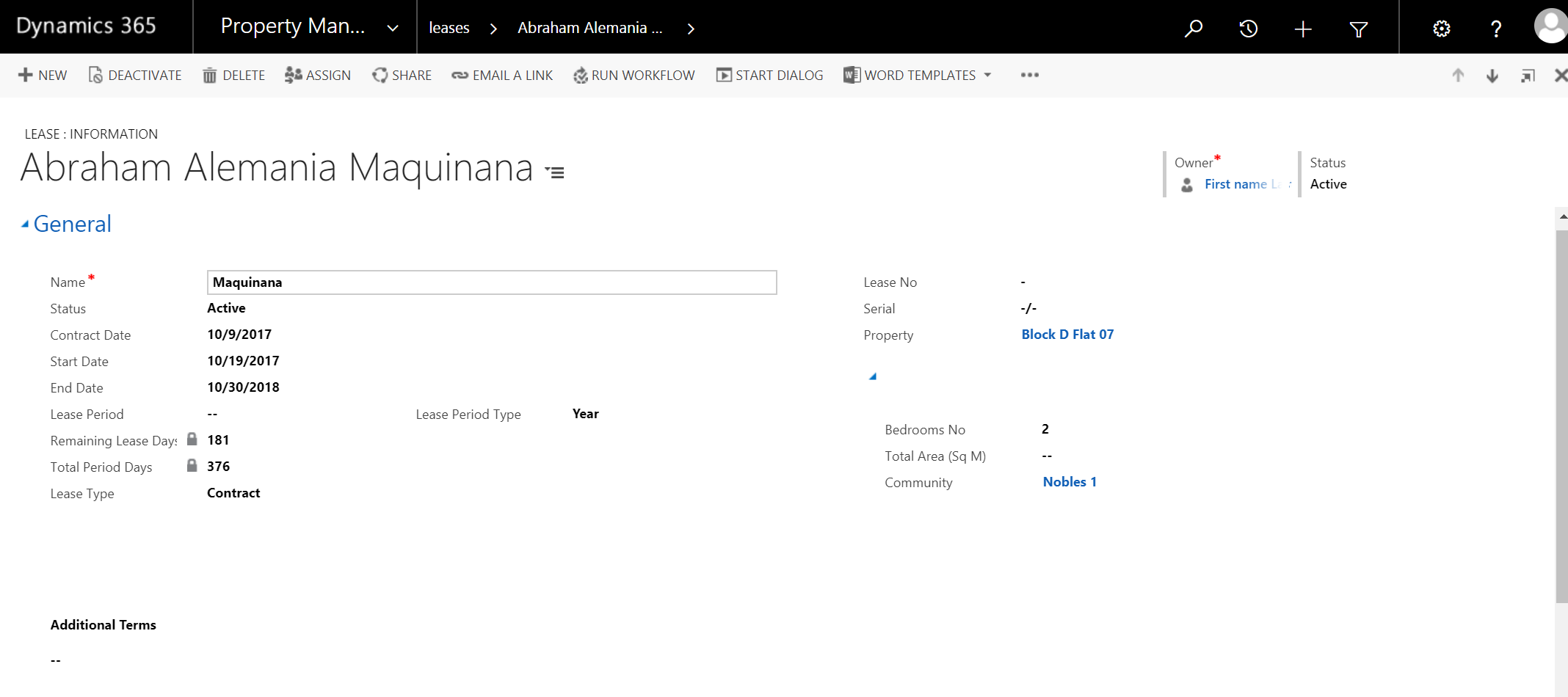 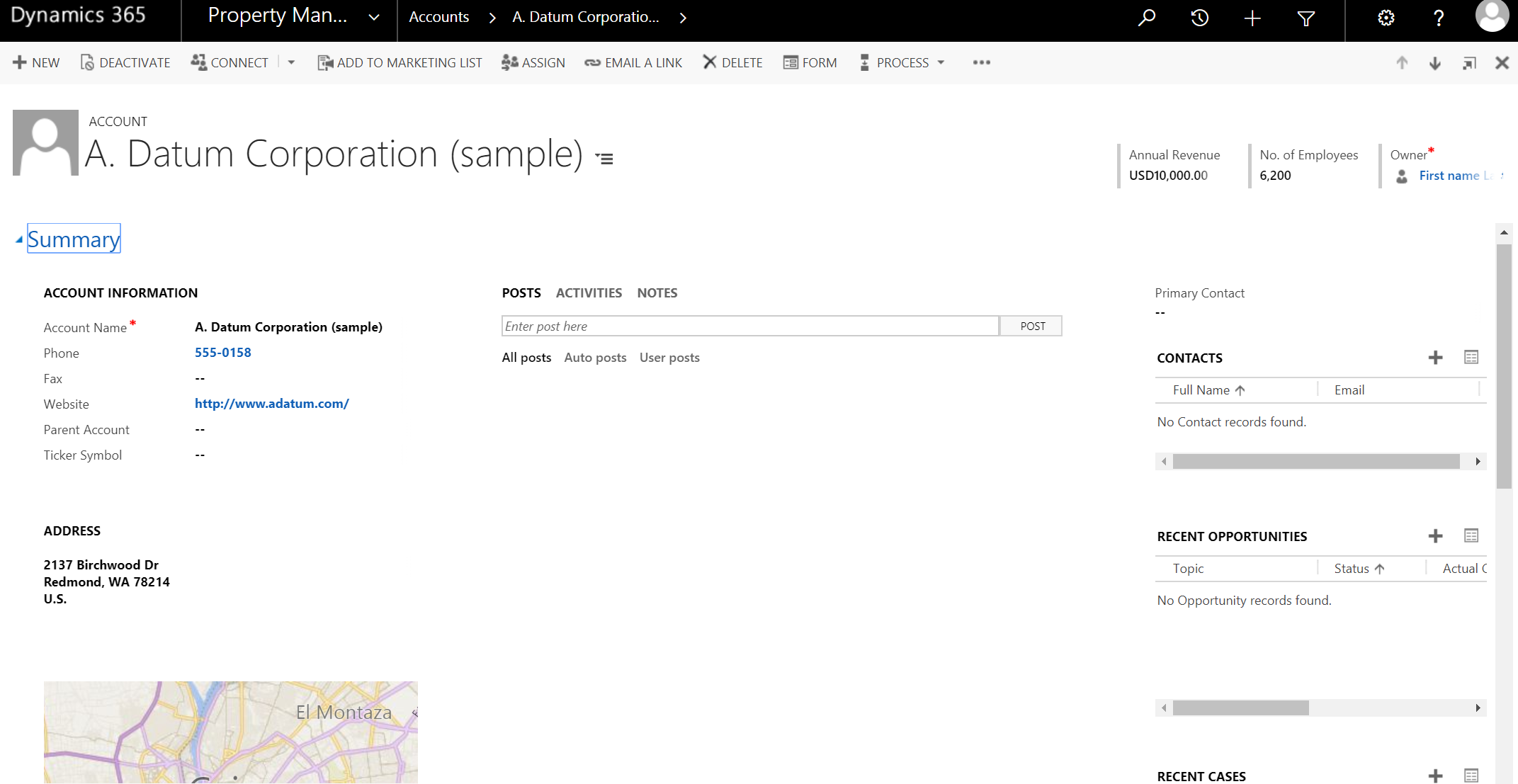 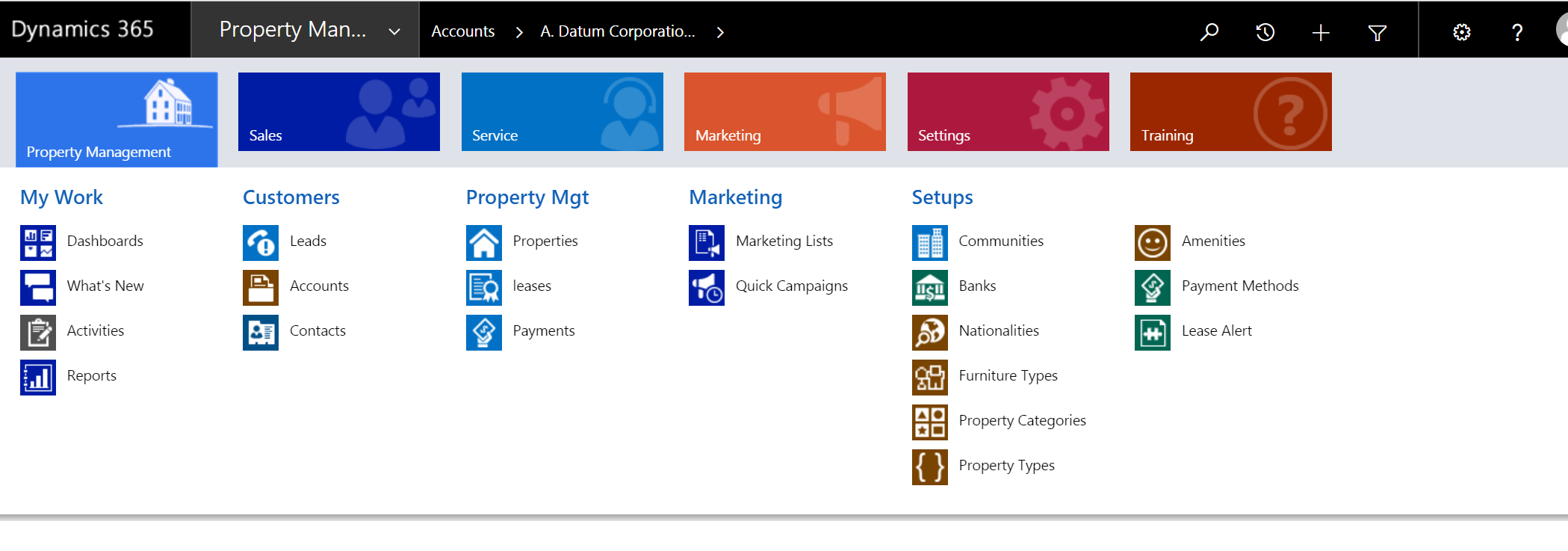 